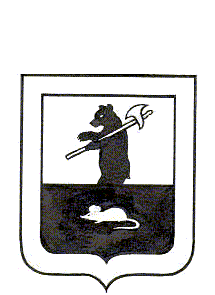 АДМИНИСТРАЦИЯ ГОРОДСКОГО ПОСЕЛЕНИЯ МЫШКИНПОСТАНОВЛЕНИЕг. Мышкин17.07.2015г.                                                                                         № 166Об утверждении Положения о порядкерасходования средств резервного фондаАдминистрации городского поселения МышкинВ соответствии со статьей 81 Бюджетного кодекса Российской Федерации, Федеральным законом от 6 октября 2003 года №131-ФЗ «Об общих принципах организации местного самоуправления в Российской Федерации»,ПОСТАНОВЛЯЕТ:Утвердить  прилагаемое Положение о порядке расходования средств резервного фонда Администрации городского поселения Мышкин (Приложение № 1).        2. Признать утратившим силу постановление Администрации городского поселения Мышкин от 03 ноября 2006 № 16 «Об утверждении положения о порядке расходования средств резервного фонда администрации городского поселения Мышкин».3.  Опубликовать настоящее постановление в газете «Волжские зори» и разместить на официальном сайте Администрации городского поселения Мышкин.4. Контроль за исполнением настоящего постановления возложить на заместителя Главы Администрации городского поселения Мышкин Кошутину А.А.5.  Настоящее постановление вступает в силу с момента подписания.Глава городскогопоселения Мышкин                                                                     	Е.В. Петров                                                                                  Приложение № 1                                                                                   к постановлению                                                                                                    Администрации                                                                                          городского поселения                                                                    Мышкин                                                                                      от 17.07.2015 № 166Положение о порядке расходования средств резервного фонда  Администрации городского поселения МышкинВ соответствии с ч. 4 ст. 81 Бюджетного кодекса РФ и Федеральнымзаконом от 06.10.2003 № 131- ФЗ «Об общих принципах организации местного самоуправления в Российской Федерации» резервный фонд Администрации городского поселения Мышкин (далее – резервный фонд) создан для финансирования непредвиденных расходов и мероприятий в соответствии с постановлениями Администрации городского поселения Мышкин, принимаемыми согласно статьи 28.1 Устава городского поселения Мышкин, в рамках полномочий органа местного самоуправления и в соответствии с требованиями Бюджетного кодекса РФ.К непредвиденным расходам относятся расходы на финансирование мероприятий, которые не имеют регулярного характера, их финансирование не предусмотрено в местном бюджете  на соответствующий финансовый год.Размер резервного  фонда устанавливается решением МуниципальногоСовета городского поселения Мышкин при утверждении бюджета на очередной финансовый год и плановый период.Средства резервного фонда могут расходоваться на финансирование:     4.1.  Проведение аварийно – восстановительных работ, связанных с предупреждением и ликвидацией последствий чрезвычайных ситуаций;     4.2. Проведение встреч, симпозиумов, выставок и семинаров по вопросам местного значения и проблемам малых городов;    4.3. Единовременной  материальной помощи гражданам городского поселения Мышкин, оказываемой один раз в три  календарных года. Размер единовременной материальной помощи определяется в соответствии с платежными документами, подтверждающими расходы или документами, подтверждающими нуждаемость в средствах, но не может превышать:- 3000 рублей – гражданам, попавшим в сложную жизненную ситуацию, в том числе в связи с непредвиденными ситуациями объективного характера, или пострадавшим в результате чрезвычайной ситуации;- 5000 рублей – в случае оказания материальной помощи членам семей граждан, погибших (умерших) в результате чрезвычайной ситуации;- 8000 рублей – гражданам, лишившимся единственного жилья в результате стихийного бедствия, террористического акта, другой чрезвычайной ситуации;     4.4. Исполнение решений суда.    5. Бюджетные ассигнования резервного фонда в бюджете городского поселения Мышкин закреплены за главным распорядителем бюджетных средств МУ «Администрация городского поселения Мышкин».    6. Решение о выделении средств из резервного фонда принимается в течение 15 дней с момента обращения.          Основанием для выделения средств из резервного фонда является постановление Администрации городского поселения Мышкин.          Проекты постановлений Администрации городского поселения Мышкин о выделении средств из резервного фонда с указанием размера выделяемых средств и направления их расходования готовит по поручению Главы городского поселения Мышкин или лица его заменяющего – ведущий специалист Администрации городского поселения Мышкин.        Проекты постановлений Администрации городского поселения Мышкин о выделении средств из резервного фонда проходят согласование в порядке, установленном Регламентом Администрации городского поселения Мышкин.      7. К проекту постановления Администрации городского поселения Мышкин о выделении средств из резервного  фонда должны быть приложены документы с обоснованием размера испрашиваемых средств, включая сметно – финансовые расчеты, счета поставщиков на приобретение товарно – материальных ценностей.      При подготовке проекта постановления Администрации городского поселения Мышкин о выделении средств из резервного фонда материальной помощи нуждающимся гражданам городского поселения Мышкин необходимо представить следующие документы:-ходатайство заместителя Главы Администрации городского поселения Мышкин или начальника организационно – правового отдела Администрации городского поселения Мышкин на имя Главы городского поселения Мышкин или лица его замещающего;-заявление гражданина или его законного представителя  в письменной форме на имя Главы городского поселения Мышкин или лица его замещающего;- копию паспорта или иного документа, удостоверяющего личность гражданина;-справку о доходах с места работы или из пенсионного фонда либо иные документы, восполняющие недостающие сведения о необходимости предоставления материальной помощи, в случаях, предусмотренных законодательством;-документы, подтверждающие сложную жизненную ситуацию гражданина, в том числе:-справка, выданная уполномоченным органом, подтверждающая факт чрезвычайной ситуации (пожар, наводнение) и ущерб, нанесенный указанным бедствием гражданину;- свидетельство о смерти;- медицинское заключение о необходимости проведения лечения;- платежные документы, подтверждающие расходы гражданина на преодоление сложной жизненной ситуации.     8. В соответствии с постановлением Администрации городского поселения Мышкин о выделении средств из резервного фонда:- главный распорядитель бюджетных средств МУ «Администрация городского поселения Мышкин» производит уменьшение бюджетных ассигнований резервного фонда в размере, предусмотренном постановлением;- главный распорядитель бюджетных средств МУ «Администрация городского поселения Мышкин» открывает бюджетные ассигнования получателю средств резервного фонда в размере, предусмотренном постановлением, осуществляет перечисление денежных средств, в порядке, установленном для казначейской системы исполнения бюджета городского поселения Мышкин.     Бюджетные ассигнования, лимиты бюджетных обязательств и предельные объемы финансирования текущего финансового года прекращают свое действие 31 декабря текущего финансового года.     Средства резервного фонда, не использованные в текущем финансовом году получателями бюджетных средств, юридическими лицами в течение 3 месяцев подлежат возврату в бюджет городского поселения Мышкин.     9. Средства местного бюджета, выделяемые из резервного фонда, подлежат использованию строго по целевому назначению, определенному соответствующим постановлением Администрации городского поселения Мышкин и не могут быть направлены на иные цели.      Получатели бюджетных средств, юридические и физические лица несут ответственность за их целевое использование в соответствии с законодательством Российской Федерации, Ярославской области, нормативными правовыми актами городского поселения Мышкин.      При неполном использовании средств, выделенных из резервного фонда, экономия не может быть направлена на другие цели и подлежит возврату в бюджет городского поселения Мышкин.       Главный распорядитель бюджетных средств МУ «Администрация городского поселения Мышкин»  обеспечивает контроль за целевым использованием средств, соблюдением получателями средств резервного фонда определенных условий, установленных при их предоставлении.     10. Отчеты о расходовании средств, выделенных из резервного фонда (за исключением материальной помощи гражданам), представляются получателями средств резервного фонда главному распорядителю бюджетных средств МУ «Администрация городского поселения Мышкин»  по форме согласно приложению № 1 к Положению за квартал, за год (с нарастающим итогом) в срок до 15 числа месяца, следующего за отчетным, а также по завершении ликвидации чрезвычайной ситуации.     Ведущий специалист Администрации городского поселения Мышкин ежеквартально информирует Контрольно-счетную палату Администрации Мышкинского муниципального района о расходовании средств резервного фонда.                                                                                    Приложение № 1                                                                                    к Положению о порядке                                                                                     расходования средств                                                                                     резервного фонда                                                                                     _____________ № _____Отчет об использовании средств, выделенных из резервного фонда Администрации городского поселения Мышкин_________________________________________________________________ (наименование получателя средств резервного фонда Администрации городского поселения Мышкин)за _____________ 20___ г.Руководитель ________________Главный бухгалтер _____________ * В примечании указывается причина образования остатка, дата и возврат неиспользованных средств, номер платежного документа и прочее.№ п/пПостановле-ние - основаниеНаименование предприятияСумма выделенных средств в соответствии с постановлениемФактическое использование средств резервного фонтаФактическое использование средств резервного фонтаФактическое использование средств резервного фонтаОстаток неиспользо-ванных средствПриме-чание*№ п/пПостановле-ние - основаниеНаименование предприятияСумма выделенных средств в соответствии с постановлениемНаименование, дата, номер документов, подтверждающих использование средствСум-маОснование для использова-ния средствОстаток неиспользо-ванных средствПриме-чание*123456789